Pregunta 5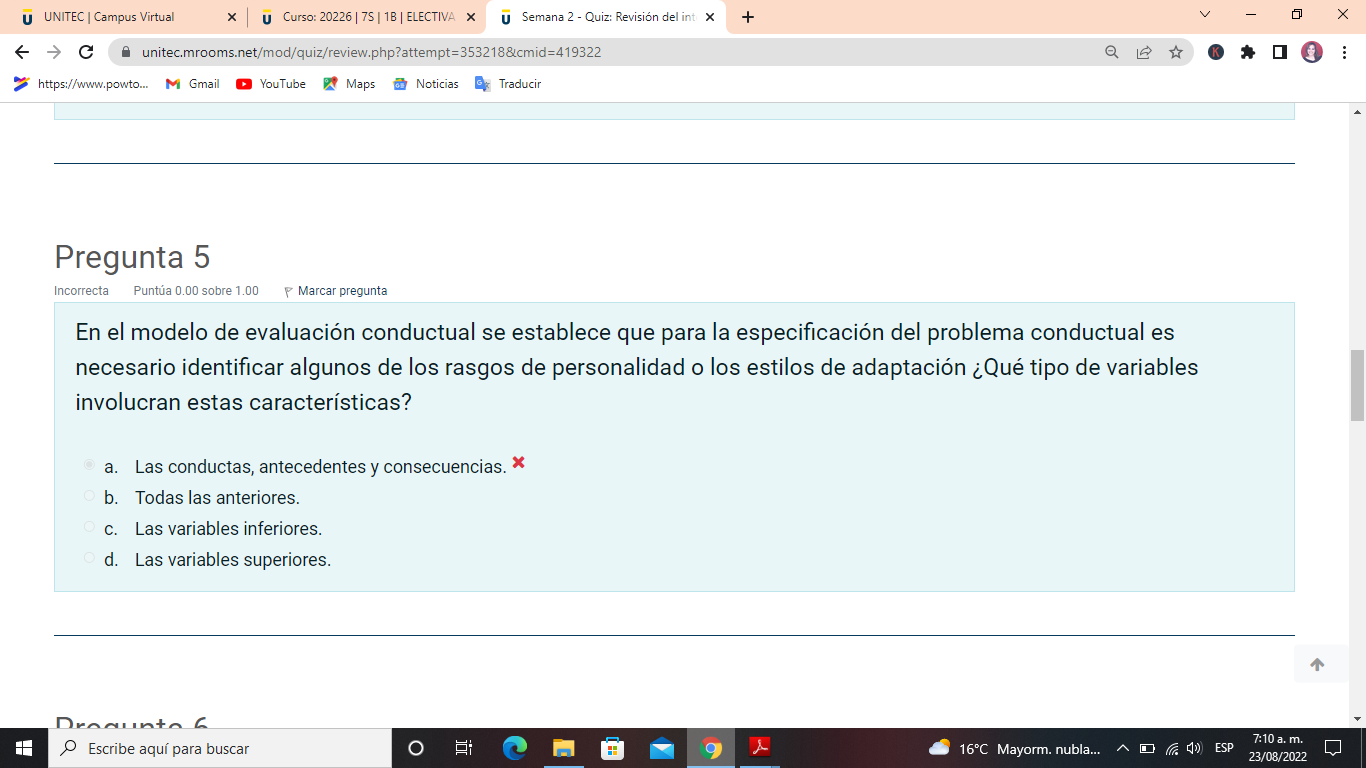 Pregunta 7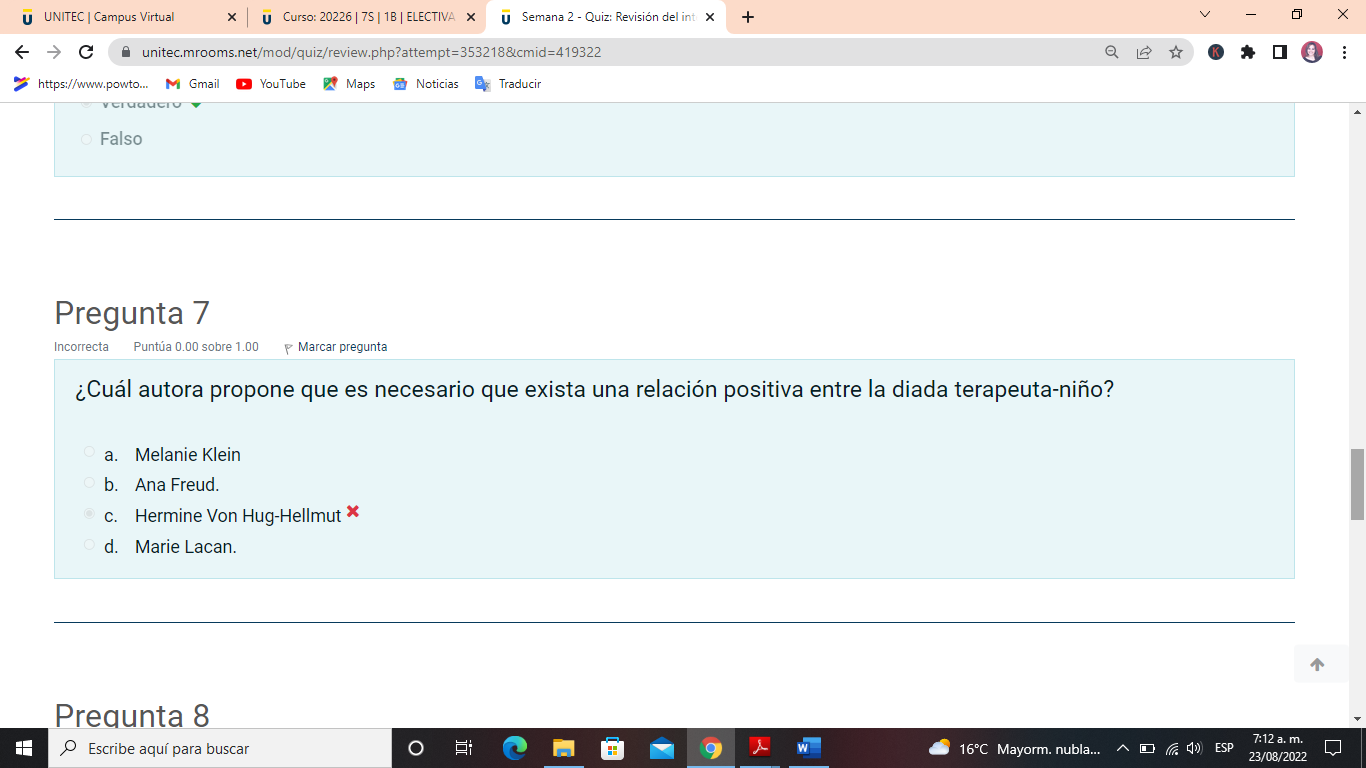 Pregunta 8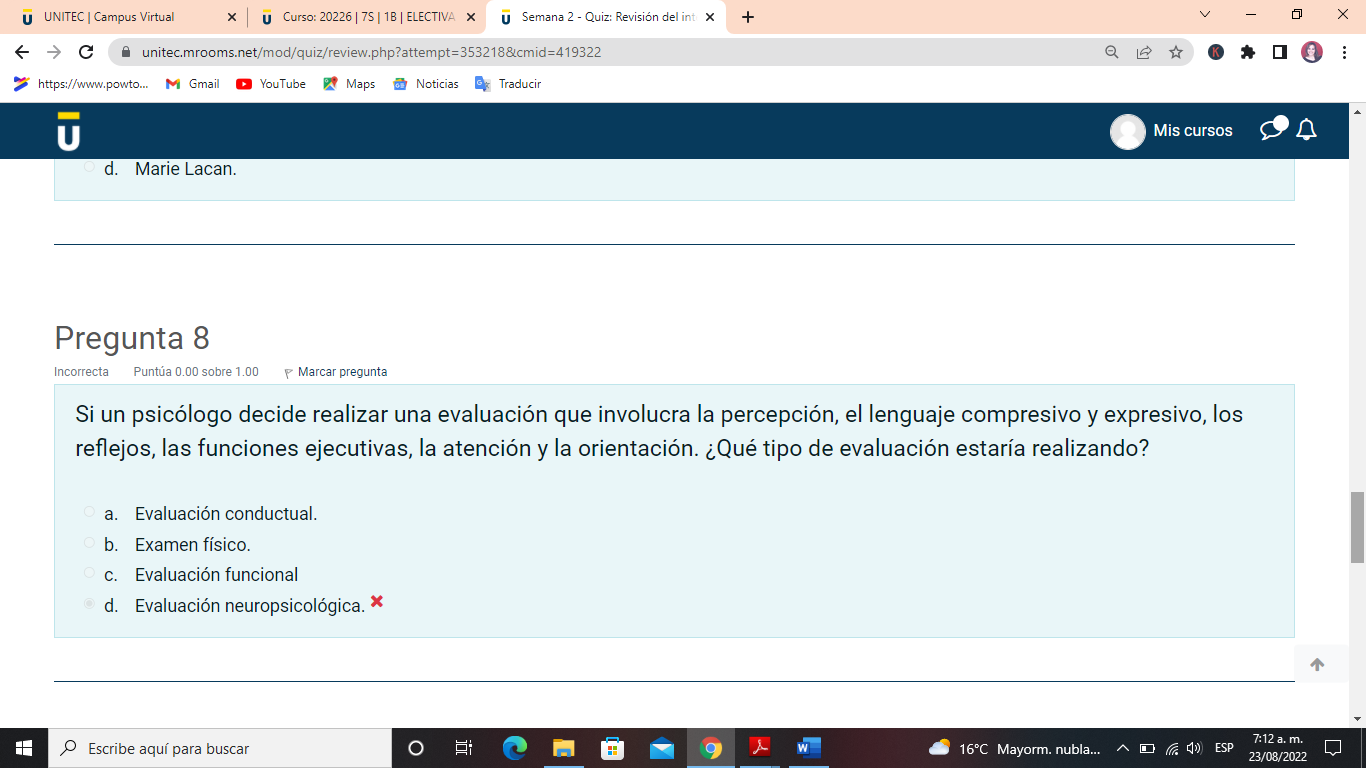 